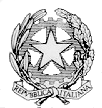 SCUOLA PRIMARIA DI ………………………………………………PROVA DI ITALIANOMERCOLEDI’ 9 MAGGIO 2018Classe 2A Ins. ………………………………………………………………………………………………. (SOMMINISTRATORE)Sorveglianza prime ore. Ins. ……………………………………………………………………………………………………………Classe 2B Ins. ………………………………………………………………………………………………. (SOMMINISTRATORE)Sorveglianza prime ore. Ins. ……………………………………………………………………………………………………………Classe 5A Ins. ………………………………………………………………………………………………. (SOMMINISTRATORE)Sorveglianza prime ore. Ins. ……………………………………………………………………………………………………………Classe 5B Ins. ………………………………………………………………………………………………. (SOMMINISTRATORE)Sorveglianza prime ore. Ins. ……………………………………………………………………………………………………………Ins. supplenti per le classi seconde e quinte: ………………………………………………………………………………….…………………………………………………………………………………………………………………………………………………………